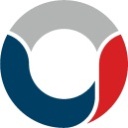 ДОГОВОРо предоставлении образовательного кредита для обучения на платно-контрактной основе в высших образовательных учреждениях на основании  постановление Кабинета Министров №527 от 18 августа 2021 года(без открытия кредитной линии на весь период обучения)           г._____________                                                                   «___» ____________ 20___г.АКБ “Узпромстройбанк”, именуемый в дальнейшем «Банк», в лице управляющего/начальника ____________________________________ ОБУ/ЦБУ Банка ________________________________, действующего на основании Положения и Доверенности, с одной стороны, ________________________________________________________________________________(Ф.И.О. студент)именуемого в дальнейшем «Заемщик», с другой стороны и (включается, если созаемщик участвует)_именуемое в дальнейшем «Созаёмщик»,  с третьей стороны, именуемые вместе по тексту как «Стороны», заключили настоящий Договор о нижеследующем:1. ПРЕДМЕТ ДОГОВОРА Банк обязуется предоставить Заемщику кредит:- сумма кредита (оговоренная стоимость на весь период фактического обучения по цене на момент заключения настоящего Договора) _______________________________________________________________________________                                                                                                                            .(прописью и цифрами)- срок пользования кредитом:- установленным крайний срок завершения официальной учебы Заемщика+90 месяцев-льготный период-официальный период Заёмщика;Процентная ставка- В размере ставки рефинансирования Центрального банка Республики Узбекистан. 	(Процентная ставка по образовательному кредиту будет соответственно уменьшена по мере снижения ставки рефинансирования Центрального банка, если он увеличивается, он остается неизменным)  	На момент выдачи кредита ставка рефинансирования Центрального банка Республики Узбекистан составляет  ________ годовых:цель и объект кредита: плата за обучение студента, принятого в _____________ (бакалавриат, магистратуру)  _______________________________________________________;(наименование ВОУ, Ф.И.О. студента)периодичность выдачи кредита – четыре раза в год перечислением четыре  равными долями годовой суммы стоимости обучения; (в этом случае, на основании заявления клиента, годовая плата за обучение может быть разделена на два)основной долг и проценты  по кредиту погашаются в согласно Приложению №1 к настоящему Договору дифференцированным  или аннуитетным (оставить нужное) способом оплаты.Заемщик/Созаёмщик обязуется возвратить кредит и выплатить проценты.ОБЯЗАННОСТИ СТОРОНОбязанности Банка:2.1.1.Предоставить Заемщику образовательный кредит, указанный в 
п.1.1. настоящего Договора, перечислением каждый год четырьмя траншами полной суммы ежегодной оплаты за обучение со сроком пользования с_______ года по _________ год.2.1.2. Для учета использования кредита, начисления процентов и погашения задолженности по кредиту открыть ссудный счет.2.1.3. Оповестить Заёмщика/Созаёмщика об основаниях и причинах досрочного возврата кредита, предоставленного Банком.Обязанности Заёмщика/Созаёмщика:	2.2.1. Обеспечить своевременный и полный возврат кредита и начисленных процентов согласно Графика погашения  кредита и процентов (Приложение №1) который является неотъемлемой частью настоящего Договора. (График погашения подписывается сторонами и заверяется печатями банка, ВОУ).2.2.2. В процессе пользования кредитом соблюдать принципы банковского кредитования: срочности, возвратности, целевого характера и обеспеченности.2.2.3. В случае отчисления студента из ВОУ погасить полную сумму выданного кредита и начисленные по нему проценты в течении трех месяцев.2.2.4. Сообщить Банку в 10-ти дневный срок после окончания ВОУ сведения о поступления на работу с указанием полного наименования и юридического адреса предприятия организации, об изменении местожительство, фамилии или имени.2.2.5. Заёмщик/Созаёмщик подтверждает и гарантирует, что:	а) подлинность и достоверность предоставленной/предоставляемой всей информации и документов на момент их предоставления в Банк для получения и оформления кредита;	б) при неуплате в установленный срок кредитной задолженности по настоящему Договору, Заёмщик дает свое согласие на письменное обращение со стороны Банка по месту работы Заёмщика, ССГ по месту жительства и к близким родственникам с просьбой оказать содействие в погашении кредита и в данном случае это не будет считаться раскрытием банковской тайны;            в) уклонение от исполнения своих обязательств по настоящему Договору, влечёт в дальнейшем ответственность Заемщика в соответствии с настоящим Договором и действующим законодательством Республики Узбекистан.2.2.6.  Заёмщик подтверждает и дает своё согласие на: _______________ (подпись)                      а)  отправление ему за 1 день до даты очередных платежей SMS-уведомления о предупреждении и возникновении просроченной задолженности согласно графику платежей:             б) предоставить в Банк новый номер телефона при изменении номера телефона, указанного для отправки SMS-уведомлений;             в) Заёмщик несет ответственность за любые обстоятельства, которые могут возникнуть в результате несвоевременного уведомления банка об изменении номера мобильного телефона, т.е. сообщение может быть отправлено новому пользователю с исходного номера телефона, предоставленного банку;             г) списание в без акцептном порядке с банковских пластиковых карт, открытых на его имя соответствующую сумму, необходимую для погашения  задолженности (основной долг, начисленные проценты, повышенные проценты и другое) возникшую   по Кредитному договору.3. ПРАВА СТОРОН3.1.Права Банка:Изучить платёжеспособность Заемщика/Созаёмщика.Отказаться от предоставления Заемщику предусмотренного настоящим Договором кредита полностью или частично при признании его неплатежеспособным; невыполнении им обязанностей по обеспечению кредита; при выявлении после заключения договора фактов недостоверности предъявленной информации, влияющей на возвратность кредита.В процессе кредитования получать информацию о посещаемости, успеваемости студента.Отказаться от дальнейшего кредитования и досрочно взыскать проценты и основной долг по кредиту, в том числе путем обращения взыскания на обеспечение:   - нарушении любых платежных обязательств настоящим  кредитным договором со стороны Заёмщика;   - отчислении студента, недостоверной и ввыявлении недостоверной информации о продолжении учебного процесса;-  приостановления обучения Заёмщика;- недостоверности предоставленной информации Заёмщиком/Созаёмщика, в процессе оформления договора; - в случаях, если выданный кредит окажется по различным причинам необеспеченным, если Заемщиком не будет предоставлено достаточное обеспечение на часть кредита, выдаваемого на следующий год обучения, а также нарушения других обязательств, предусмотренных настоящим Договором, отрицательно влияющих на возвратность кредита.В этом случае Банк письменно извещает Заемщика об этом не позднее, чем за 15 дней, при этом не извещение Заемщика Банком не влияет на право Банка приостановления от дальнейшего кредитования и досрочно взыскать основной долг и проценты по кредиту.Права Заёмщика:Отказаться от получения кредита на бесплатной основе до получения денежных средств.Досрочно погасить задолженность по выданному кредиту.Получать информацию от Банка по кредитной задолженности. Получать информацию от Банка об изменениях в нормативно-правовых актах Республики Узбекистан и внутренних нормативных документах Банка по вопросам кредитования и о расчетах.ПОРЯДОК РАСЧЕТОВ И ЦЕНА ДОГОВОРАБанк предоставляет кредит на условиях, предусмотренных настоящим Договором, путём перечисления  соответствующей суммы со ссудного счета Заёмщика на депозитный счет до востребования ВОУ на основе письменного поручения Заёмщика каждое полугодие равными частями. Для вновь принятых студентов перечисление производится до  15 сентября, до установленного Государственной комиссией срока и для студентов второго и последующих курсов – ежегодно до 1 октября, не менее 50 процентов от установленного размера оплаты – ежегодно до 1 января, 75 процентов – ежегодно до 1 апреля и 100 процентов – ежегодно до 1 июля.Заёмщик/Созаёмщик уплачивает Банку проценты на основании расчета банка за предоставленный кредит не позднее____ числа каждого месяца.Проценты за пользование кредитом начисляются Банком ежедневно.Заёмщик/Созаёмщик осуществляет погашение выданного на основании настоящего Договора кредита и процентов по нему посредством банковских карт безналичной и наличной форме, а также за счет поступившей заработной платы и иных приравненных к ней платежей. В этом случае погашение производится в следующей очередности: погашаются пророченные повышенные проценты, просроченные проценты, просроченные платежи по основной сумме и прочим обязательствам.По настоящему Договору Банк списывает необходимые денежные средства для удовлетворения своих требований, посредством платежного требования или мемориального ордера, находящиеся на счетах Заемщика (то есть,  счет заработной платы и иных приравненных к ней платежей, банковских пластиковых картах  и других  счетов), без его согласия в бесспорном порядке в соответствии со ст. 783 Гражданского кодекса Республики Узбекистан.ОБЕСПЕЧЕНИЕ ВОЗВРАТНОСТИ КРЕДИТА5.1. Кредит, предоставленный по настоящему Договору, обеспечивается _________________________.Обязательство Банка по данному договору (выдача кредита) вступает в силу после получения Банком всех необходимых документов, требуемых для получения кредита и полного их оформления в установленном порядке в связи обеспечением возвратности кредита.ОТВЕТСТВЕННОСТЬ СТОРОН6.1. При нарушении срока возврата основного долга (просроченный кредит) Заемщик за весь период просрочки уплачивает Банку повышенные проценты в 1,5 раза выше от установленной в Договоре процентной ставки.6.2.При несвоевременной выдаче кредита Банк уплачивает Заемщику пеню в размере 0,1% от просроченного платежа каждый день просрочки, но не более 50 % от просроченного платежа.При неуплате процентов в указанный срок и образовании по ним просроченных сумм, Заёмщик уплачивает Банку пеню в размере ___ % за каждый день просрочки платежа, но не более ____ % от просроченного платежа.Оплата пени и повышенных процентов не освобождает стороны от основных обязательств.7. ПОРЯДОК РАЗРЕШЕНИЯ СПОРОВ	7.1. Стороны будут стремиться разрешить все споры и разногласия, которые могут возникнуть по настоящему Договору, путём переговоров и консультаций.	7.2. В случае невозможности разрешения разногласий и споров между сторонами по настоящему договору путем переговоров, споры будут рассматриваться в суде по месту нахождения ОБУ/ЦБУ где был заключен  договор.В любом судебном процессе, возникающем в связи с настоящим Договором, документы Банка по любой сумме, причитающейся Банку по договору, должны быть prima facie (первичным) доказательством того, что такая сумма принадлежит Банку и подлежит уплате. В частности, выписки банка по счетам Заемщика при отсутствии явных ошибок будут являться окончательным свидетельством возникновения и/или исполнения платежных обязательств Заемщика по настоящему Договору.ФОРС-МАЖОРНЫЕ ОБСТОЯТЕЛЬСТВАСтороны освобождаются от ответственности за частичное или полное неисполнение обязательств по настоящему Договору, если это неисполнение явилось следствием обстоятельств непреодолимой силы (форс-мажор), возникших после заключения договора в результате событий чрезвычайного характера по независящим от воли и желания Сторон, которые Стороны не могли ни предвидеть, ни предотвратить разумными мерами.При этом Стороны не вправе требовать возмещения понесенного ущерба (убытков), за исключением случаев, связанных с исполнением обязательства по возврату кредита.8.2. К обстоятельствам непреодолимой силы (форс-мажор) относятся следующие события: наводнение, пожар, землетрясение, взрывы, ураганы (тайфуны), сход оползней и другие природные катаклизмы, эпидемии, война или военные действия, гражданские беспорядки, террористические акты, акты правительства и государственных органов.8.3. Стороны обязаны незамедлительно письменно уведомить друг друга о возникновении и прекращении действия форс-мажора.8.4. Сторона, основанная на форс-мажорной ситуации, должна предоставить соответствующий документ от компетентного государственного органа, подтверждающий, что такая ситуация возникла.АНТИКОРРУПЦИОННАЯ ОГОВОРКАПри исполнении своих обязательств по настоящему Договору стороны признают и подтверждают, что в своей деятельности каждая из них исходит из полного неприятия коррупции, полного запрета коррупционных действий и совершения выплат за содействие (прямое либо косвенное) в любой форме, в том числе в форме получения/предоставления денежных средств, ценностей, иного имущества или услуг имущественного характера, иных имущественных прав, независимо от цели, включая упрощение административных и иных процедур, обеспечение более быстрого решения тех или иных вопросов, предоставление конкурентных и иных преимуществ. Стороны руководствуются в своей деятельности применимым законодательством, а также разработанными на его основе политиками и процедурами, направленными на противодействие коррупции (при наличии).Стороны гарантируют, что при исполнении своих обязательств по настоящему Договору ни они, ни их исполнительный орган, ни их должностные лица или  их работники  не будут предлагать, предоставлять, давать согласие на предоставление каких-либо коррупционных выплат любым лицам (включая, помимо прочего, частных лиц, коммерческих организаций и государственных должностных лиц), а также не будут добиваться получения, принимать или соглашаться принять от какого-либо лица (прямо или косвенно) любые коррупционные выплаты.В случае нарушения каких-либо условий настоящего раздела, соответствующая сторона обязуется уведомить об этом другую сторону в письменной форме в течение 5 (пяти) рабочих дней со дня возникновения таких нарушений. В письменном уведомлении сторона обязана сослаться на факты или предоставить материалы, достоверно подтверждающие  нарушение каких-либо положений настоящего раздела. Письменные уведомления между сторонами осуществляется посредством каналов «Линия доверия комплаенс»  (тел:0-800-120-8888, www.sqb.uz, Telegram мессенжер SQB AntiKor (@sqbantikor_bot) по противодействию коррупции для физических и юридических лиц,  созданных  АКБ «Узпромстройбанк».  В случае подтверждения факта нарушения одной Стороной положений настоящего раздела  и/или неполучения другой Стороной информации об итогах рассмотрения уведомления о нарушении, другая Сторона имеет право  приостоновить  или расторгнуть  настоящий Договор в одностороннем  порядке. Сторона, по чьей инициативе был расторгнут настоящий Договор  в соответствии с антикоррупционной оговорке, вправе требовать возмещения реального ущерба, возникшего в результате такого расторжения. Возмещение убытков производится в сроки и в сумме, письменно подтвержденные  обеими   сторонами в акте.  10. ПРОЧИЕ УСЛОВИЯ ДОГОВОРА	10.1. Настоящий договор вступает в силу с момента его подписания и действует до полного исполнения всех обязательств сторонами.	 10.2. Изменение условий договора или расторжение производится путем заключения дополнительного соглашения. 	Все изменения и дополнения к настоящему Договору действительны лишь при условии, что они совершены в письменной форме, подписаны уполномоченными на то представителями сторон и заверены печатями. Все изменения, дополнения и приложения к настоящему Договору являются его неотъемлемой частью.10.3. При расторжении договора Заемщик/Созаёмщик должен погасить основную сумму долга и начисленные проценты по кредиту.	10.4. Заемщик/Созаёмщик дает свое согласие на использование/предоставление Банком данных/информаций, относящейся ему или дающую возможность его идентификации третьим лицам. 	10.5. В случаях, не предусмотренных настоящим Договором, но связанных с ним, Стороны будут руководствоваться действующим законодательством Республики Узбекистан.При изменений банковских реквизитов, адреса местонахождения, стороны обязаны в течение 10 дней известить друг друга в письменной форме.Договор составлен в _____ экземплярах (_____ листах), каждый из которых имеет равную юридическую силу.АДРЕСА, БАНКОВСКИЕ РЕКВИЗИТЫ И ПОДПИСИ СТОРОНДОГОВОРо предоставлении образовательного кредита для обучения на платно-контрактной основе в высших образовательных учреждениях на основании  постановление Кабинета Министров №527 от 18 августа 2021 года(без открытия кредитной линии на весь период обучения)           г._____________                                                                   «___» ____________ 20___г.АКБ “Узпромстройбанк”, именуемый в дальнейшем «Банк», в лице управляющего/начальника ____________________________________ ОБУ/ЦБУ Банка ________________________________, действующего на основании Положения и Доверенности, с одной стороны, ________________________________________________________________________________(Ф.И.О. студент)именуемого в дальнейшем «Заемщик», с другой стороны и (включается, если созаемщик участвует)_именуемое в дальнейшем «Созаёмщик»,  с третьей стороны, именуемые вместе по тексту как «Стороны», заключили настоящий Договор о нижеследующем:1. ПРЕДМЕТ ДОГОВОРА Банк обязуется предоставить Заемщику кредит:- сумма кредита (оговоренная стоимость на весь период фактического обучения по цене на момент заключения настоящего Договора) _______________________________________________________________________________                                                                                                                            .(прописью и цифрами)- срок пользования кредитом:- установленным крайний срок завершения официальной учебы Заемщика+90 месяцев-льготный период-официальный период Заёмщика;Процентная ставка- В размере ставки рефинансирования Центрального банка Республики Узбекистан. 	(Процентная ставка по образовательному кредиту будет соответственно уменьшена по мере снижения ставки рефинансирования Центрального банка, если он увеличивается, он остается неизменным)  	На момент выдачи кредита ставка рефинансирования Центрального банка Республики Узбекистан составляет  ________ годовых:цель и объект кредита: плата за обучение студента, принятого в _____________ (бакалавриат, магистратуру)  _______________________________________________________;(наименование ВОУ, Ф.И.О. студента)периодичность выдачи кредита – четыре раза в год перечислением четыре  равными долями годовой суммы стоимости обучения; (в этом случае, на основании заявления клиента, годовая плата за обучение может быть разделена на два)основной долг и проценты  по кредиту погашаются в согласно Приложению №1 к настоящему Договору дифференцированным  или аннуитетным (оставить нужное) способом оплаты.Заемщик/Созаёмщик обязуется возвратить кредит и выплатить проценты.ОБЯЗАННОСТИ СТОРОНОбязанности Банка:2.1.1.Предоставить Заемщику образовательный кредит, указанный в 
п.1.1. настоящего Договора, перечислением каждый год четырьмя траншами полной суммы ежегодной оплаты за обучение со сроком пользования с_______ года по _________ год.2.1.2. Для учета использования кредита, начисления процентов и погашения задолженности по кредиту открыть ссудный счет.2.1.3. Оповестить Заёмщика/Созаёмщика об основаниях и причинах досрочного возврата кредита, предоставленного Банком.Обязанности Заёмщика/Созаёмщика:	2.2.1. Обеспечить своевременный и полный возврат кредита и начисленных процентов согласно Графика погашения  кредита и процентов (Приложение №1) который является неотъемлемой частью настоящего Договора. (График погашения подписывается сторонами и заверяется печатями банка, ВОУ).2.2.2. В процессе пользования кредитом соблюдать принципы банковского кредитования: срочности, возвратности, целевого характера и обеспеченности.2.2.3. В случае отчисления студента из ВОУ погасить полную сумму выданного кредита и начисленные по нему проценты в течении трех месяцев.2.2.4. Сообщить Банку в 10-ти дневный срок после окончания ВОУ сведения о поступления на работу с указанием полного наименования и юридического адреса предприятия организации, об изменении местожительство, фамилии или имени.2.2.5. Заёмщик/Созаёмщик подтверждает и гарантирует, что:	а) подлинность и достоверность предоставленной/предоставляемой всей информации и документов на момент их предоставления в Банк для получения и оформления кредита;	б) при неуплате в установленный срок кредитной задолженности по настоящему Договору, Заёмщик дает свое согласие на письменное обращение со стороны Банка по месту работы Заёмщика, ССГ по месту жительства и к близким родственникам с просьбой оказать содействие в погашении кредита и в данном случае это не будет считаться раскрытием банковской тайны;            в) уклонение от исполнения своих обязательств по настоящему Договору, влечёт в дальнейшем ответственность Заемщика в соответствии с настоящим Договором и действующим законодательством Республики Узбекистан.2.2.6.  Заёмщик подтверждает и дает своё согласие на: _______________ (подпись)                      а)  отправление ему за 1 день до даты очередных платежей SMS-уведомления о предупреждении и возникновении просроченной задолженности согласно графику платежей:             б) предоставить в Банк новый номер телефона при изменении номера телефона, указанного для отправки SMS-уведомлений;             в) Заёмщик несет ответственность за любые обстоятельства, которые могут возникнуть в результате несвоевременного уведомления банка об изменении номера мобильного телефона, т.е. сообщение может быть отправлено новому пользователю с исходного номера телефона, предоставленного банку;             г) списание в без акцептном порядке с банковских пластиковых карт, открытых на его имя соответствующую сумму, необходимую для погашения  задолженности (основной долг, начисленные проценты, повышенные проценты и другое) возникшую   по Кредитному договору.3. ПРАВА СТОРОН3.1.Права Банка:Изучить платёжеспособность Заемщика/Созаёмщика.Отказаться от предоставления Заемщику предусмотренного настоящим Договором кредита полностью или частично при признании его неплатежеспособным; невыполнении им обязанностей по обеспечению кредита; при выявлении после заключения договора фактов недостоверности предъявленной информации, влияющей на возвратность кредита.В процессе кредитования получать информацию о посещаемости, успеваемости студента.Отказаться от дальнейшего кредитования и досрочно взыскать проценты и основной долг по кредиту, в том числе путем обращения взыскания на обеспечение:   - нарушении любых платежных обязательств настоящим  кредитным договором со стороны Заёмщика;   - отчислении студента, недостоверной и ввыявлении недостоверной информации о продолжении учебного процесса;-  приостановления обучения Заёмщика;- недостоверности предоставленной информации Заёмщиком/Созаёмщика, в процессе оформления договора; - в случаях, если выданный кредит окажется по различным причинам необеспеченным, если Заемщиком не будет предоставлено достаточное обеспечение на часть кредита, выдаваемого на следующий год обучения, а также нарушения других обязательств, предусмотренных настоящим Договором, отрицательно влияющих на возвратность кредита.В этом случае Банк письменно извещает Заемщика об этом не позднее, чем за 15 дней, при этом не извещение Заемщика Банком не влияет на право Банка приостановления от дальнейшего кредитования и досрочно взыскать основной долг и проценты по кредиту.Права Заёмщика:Отказаться от получения кредита на бесплатной основе до получения денежных средств.Досрочно погасить задолженность по выданному кредиту.Получать информацию от Банка по кредитной задолженности. Получать информацию от Банка об изменениях в нормативно-правовых актах Республики Узбекистан и внутренних нормативных документах Банка по вопросам кредитования и о расчетах.ПОРЯДОК РАСЧЕТОВ И ЦЕНА ДОГОВОРАБанк предоставляет кредит на условиях, предусмотренных настоящим Договором, путём перечисления  соответствующей суммы со ссудного счета Заёмщика на депозитный счет до востребования ВОУ на основе письменного поручения Заёмщика каждое полугодие равными частями. Для вновь принятых студентов перечисление производится до  15 сентября, до установленного Государственной комиссией срока и для студентов второго и последующих курсов – ежегодно до 1 октября, не менее 50 процентов от установленного размера оплаты – ежегодно до 1 января, 75 процентов – ежегодно до 1 апреля и 100 процентов – ежегодно до 1 июля.Заёмщик/Созаёмщик уплачивает Банку проценты на основании расчета банка за предоставленный кредит не позднее____ числа каждого месяца.Проценты за пользование кредитом начисляются Банком ежедневно.Заёмщик/Созаёмщик осуществляет погашение выданного на основании настоящего Договора кредита и процентов по нему посредством банковских карт безналичной и наличной форме, а также за счет поступившей заработной платы и иных приравненных к ней платежей. В этом случае погашение производится в следующей очередности: погашаются пророченные повышенные проценты, просроченные проценты, просроченные платежи по основной сумме и прочим обязательствам.По настоящему Договору Банк списывает необходимые денежные средства для удовлетворения своих требований, посредством платежного требования или мемориального ордера, находящиеся на счетах Заемщика (то есть,  счет заработной платы и иных приравненных к ней платежей, банковских пластиковых картах  и других  счетов), без его согласия в бесспорном порядке в соответствии со ст. 783 Гражданского кодекса Республики Узбекистан.ОБЕСПЕЧЕНИЕ ВОЗВРАТНОСТИ КРЕДИТА5.1. Кредит, предоставленный по настоящему Договору, обеспечивается _________________________.Обязательство Банка по данному договору (выдача кредита) вступает в силу после получения Банком всех необходимых документов, требуемых для получения кредита и полного их оформления в установленном порядке в связи обеспечением возвратности кредита.ОТВЕТСТВЕННОСТЬ СТОРОН6.1. При нарушении срока возврата основного долга (просроченный кредит) Заемщик за весь период просрочки уплачивает Банку повышенные проценты в 1,5 раза выше от установленной в Договоре процентной ставки.6.2.При несвоевременной выдаче кредита Банк уплачивает Заемщику пеню в размере 0,1% от просроченного платежа каждый день просрочки, но не более 50 % от просроченного платежа.При неуплате процентов в указанный срок и образовании по ним просроченных сумм, Заёмщик уплачивает Банку пеню в размере ___ % за каждый день просрочки платежа, но не более ____ % от просроченного платежа.Оплата пени и повышенных процентов не освобождает стороны от основных обязательств.7. ПОРЯДОК РАЗРЕШЕНИЯ СПОРОВ	7.1. Стороны будут стремиться разрешить все споры и разногласия, которые могут возникнуть по настоящему Договору, путём переговоров и консультаций.	7.2. В случае невозможности разрешения разногласий и споров между сторонами по настоящему договору путем переговоров, споры будут рассматриваться в суде по месту нахождения ОБУ/ЦБУ где был заключен  договор.В любом судебном процессе, возникающем в связи с настоящим Договором, документы Банка по любой сумме, причитающейся Банку по договору, должны быть prima facie (первичным) доказательством того, что такая сумма принадлежит Банку и подлежит уплате. В частности, выписки банка по счетам Заемщика при отсутствии явных ошибок будут являться окончательным свидетельством возникновения и/или исполнения платежных обязательств Заемщика по настоящему Договору.ФОРС-МАЖОРНЫЕ ОБСТОЯТЕЛЬСТВАСтороны освобождаются от ответственности за частичное или полное неисполнение обязательств по настоящему Договору, если это неисполнение явилось следствием обстоятельств непреодолимой силы (форс-мажор), возникших после заключения договора в результате событий чрезвычайного характера по независящим от воли и желания Сторон, которые Стороны не могли ни предвидеть, ни предотвратить разумными мерами.При этом Стороны не вправе требовать возмещения понесенного ущерба (убытков), за исключением случаев, связанных с исполнением обязательства по возврату кредита.8.2. К обстоятельствам непреодолимой силы (форс-мажор) относятся следующие события: наводнение, пожар, землетрясение, взрывы, ураганы (тайфуны), сход оползней и другие природные катаклизмы, эпидемии, война или военные действия, гражданские беспорядки, террористические акты, акты правительства и государственных органов.8.3. Стороны обязаны незамедлительно письменно уведомить друг друга о возникновении и прекращении действия форс-мажора.8.4. Сторона, основанная на форс-мажорной ситуации, должна предоставить соответствующий документ от компетентного государственного органа, подтверждающий, что такая ситуация возникла.АНТИКОРРУПЦИОННАЯ ОГОВОРКАПри исполнении своих обязательств по настоящему Договору стороны признают и подтверждают, что в своей деятельности каждая из них исходит из полного неприятия коррупции, полного запрета коррупционных действий и совершения выплат за содействие (прямое либо косвенное) в любой форме, в том числе в форме получения/предоставления денежных средств, ценностей, иного имущества или услуг имущественного характера, иных имущественных прав, независимо от цели, включая упрощение административных и иных процедур, обеспечение более быстрого решения тех или иных вопросов, предоставление конкурентных и иных преимуществ. Стороны руководствуются в своей деятельности применимым законодательством, а также разработанными на его основе политиками и процедурами, направленными на противодействие коррупции (при наличии).Стороны гарантируют, что при исполнении своих обязательств по настоящему Договору ни они, ни их исполнительный орган, ни их должностные лица или  их работники  не будут предлагать, предоставлять, давать согласие на предоставление каких-либо коррупционных выплат любым лицам (включая, помимо прочего, частных лиц, коммерческих организаций и государственных должностных лиц), а также не будут добиваться получения, принимать или соглашаться принять от какого-либо лица (прямо или косвенно) любые коррупционные выплаты.В случае нарушения каких-либо условий настоящего раздела, соответствующая сторона обязуется уведомить об этом другую сторону в письменной форме в течение 5 (пяти) рабочих дней со дня возникновения таких нарушений. В письменном уведомлении сторона обязана сослаться на факты или предоставить материалы, достоверно подтверждающие  нарушение каких-либо положений настоящего раздела. Письменные уведомления между сторонами осуществляется посредством каналов «Линия доверия комплаенс»  (тел:0-800-120-8888, www.sqb.uz, Telegram мессенжер SQB AntiKor (@sqbantikor_bot) по противодействию коррупции для физических и юридических лиц,  созданных  АКБ «Узпромстройбанк».  В случае подтверждения факта нарушения одной Стороной положений настоящего раздела  и/или неполучения другой Стороной информации об итогах рассмотрения уведомления о нарушении, другая Сторона имеет право  приостоновить  или расторгнуть  настоящий Договор в одностороннем  порядке. Сторона, по чьей инициативе был расторгнут настоящий Договор  в соответствии с антикоррупционной оговорке, вправе требовать возмещения реального ущерба, возникшего в результате такого расторжения. Возмещение убытков производится в сроки и в сумме, письменно подтвержденные  обеими   сторонами в акте.  10. ПРОЧИЕ УСЛОВИЯ ДОГОВОРА	10.1. Настоящий договор вступает в силу с момента его подписания и действует до полного исполнения всех обязательств сторонами.	 10.2. Изменение условий договора или расторжение производится путем заключения дополнительного соглашения. 	Все изменения и дополнения к настоящему Договору действительны лишь при условии, что они совершены в письменной форме, подписаны уполномоченными на то представителями сторон и заверены печатями. Все изменения, дополнения и приложения к настоящему Договору являются его неотъемлемой частью.10.3. При расторжении договора Заемщик/Созаёмщик должен погасить основную сумму долга и начисленные проценты по кредиту.	10.4. Заемщик/Созаёмщик дает свое согласие на использование/предоставление Банком данных/информаций, относящейся ему или дающую возможность его идентификации третьим лицам. 	10.5. В случаях, не предусмотренных настоящим Договором, но связанных с ним, Стороны будут руководствоваться действующим законодательством Республики Узбекистан.При изменений банковских реквизитов, адреса местонахождения, стороны обязаны в течение 10 дней известить друг друга в письменной форме.Договор составлен в _____ экземплярах (_____ листах), каждый из которых имеет равную юридическую силу.АДРЕСА, БАНКОВСКИЕ РЕКВИЗИТЫ И ПОДПИСИ СТОРОНДОГОВОРо предоставлении образовательного кредита для обучения на платно-контрактной основе в высших образовательных учреждениях на основании  постановление Кабинета Министров №527 от 18 августа 2021 года(без открытия кредитной линии на весь период обучения)           г._____________                                                                   «___» ____________ 20___г.АКБ “Узпромстройбанк”, именуемый в дальнейшем «Банк», в лице управляющего/начальника ____________________________________ ОБУ/ЦБУ Банка ________________________________, действующего на основании Положения и Доверенности, с одной стороны, ________________________________________________________________________________(Ф.И.О. студент)именуемого в дальнейшем «Заемщик», с другой стороны и (включается, если созаемщик участвует)_именуемое в дальнейшем «Созаёмщик»,  с третьей стороны, именуемые вместе по тексту как «Стороны», заключили настоящий Договор о нижеследующем:1. ПРЕДМЕТ ДОГОВОРА Банк обязуется предоставить Заемщику кредит:- сумма кредита (оговоренная стоимость на весь период фактического обучения по цене на момент заключения настоящего Договора) _______________________________________________________________________________                                                                                                                            .(прописью и цифрами)- срок пользования кредитом:- установленным крайний срок завершения официальной учебы Заемщика+90 месяцев-льготный период-официальный период Заёмщика;Процентная ставка- В размере ставки рефинансирования Центрального банка Республики Узбекистан. 	(Процентная ставка по образовательному кредиту будет соответственно уменьшена по мере снижения ставки рефинансирования Центрального банка, если он увеличивается, он остается неизменным)  	На момент выдачи кредита ставка рефинансирования Центрального банка Республики Узбекистан составляет  ________ годовых:цель и объект кредита: плата за обучение студента, принятого в _____________ (бакалавриат, магистратуру)  _______________________________________________________;(наименование ВОУ, Ф.И.О. студента)периодичность выдачи кредита – четыре раза в год перечислением четыре  равными долями годовой суммы стоимости обучения; (в этом случае, на основании заявления клиента, годовая плата за обучение может быть разделена на два)основной долг и проценты  по кредиту погашаются в согласно Приложению №1 к настоящему Договору дифференцированным  или аннуитетным (оставить нужное) способом оплаты.Заемщик/Созаёмщик обязуется возвратить кредит и выплатить проценты.ОБЯЗАННОСТИ СТОРОНОбязанности Банка:2.1.1.Предоставить Заемщику образовательный кредит, указанный в 
п.1.1. настоящего Договора, перечислением каждый год четырьмя траншами полной суммы ежегодной оплаты за обучение со сроком пользования с_______ года по _________ год.2.1.2. Для учета использования кредита, начисления процентов и погашения задолженности по кредиту открыть ссудный счет.2.1.3. Оповестить Заёмщика/Созаёмщика об основаниях и причинах досрочного возврата кредита, предоставленного Банком.Обязанности Заёмщика/Созаёмщика:	2.2.1. Обеспечить своевременный и полный возврат кредита и начисленных процентов согласно Графика погашения  кредита и процентов (Приложение №1) который является неотъемлемой частью настоящего Договора. (График погашения подписывается сторонами и заверяется печатями банка, ВОУ).2.2.2. В процессе пользования кредитом соблюдать принципы банковского кредитования: срочности, возвратности, целевого характера и обеспеченности.2.2.3. В случае отчисления студента из ВОУ погасить полную сумму выданного кредита и начисленные по нему проценты в течении трех месяцев.2.2.4. Сообщить Банку в 10-ти дневный срок после окончания ВОУ сведения о поступления на работу с указанием полного наименования и юридического адреса предприятия организации, об изменении местожительство, фамилии или имени.2.2.5. Заёмщик/Созаёмщик подтверждает и гарантирует, что:	а) подлинность и достоверность предоставленной/предоставляемой всей информации и документов на момент их предоставления в Банк для получения и оформления кредита;	б) при неуплате в установленный срок кредитной задолженности по настоящему Договору, Заёмщик дает свое согласие на письменное обращение со стороны Банка по месту работы Заёмщика, ССГ по месту жительства и к близким родственникам с просьбой оказать содействие в погашении кредита и в данном случае это не будет считаться раскрытием банковской тайны;            в) уклонение от исполнения своих обязательств по настоящему Договору, влечёт в дальнейшем ответственность Заемщика в соответствии с настоящим Договором и действующим законодательством Республики Узбекистан.2.2.6.  Заёмщик подтверждает и дает своё согласие на: _______________ (подпись)                      а)  отправление ему за 1 день до даты очередных платежей SMS-уведомления о предупреждении и возникновении просроченной задолженности согласно графику платежей:             б) предоставить в Банк новый номер телефона при изменении номера телефона, указанного для отправки SMS-уведомлений;             в) Заёмщик несет ответственность за любые обстоятельства, которые могут возникнуть в результате несвоевременного уведомления банка об изменении номера мобильного телефона, т.е. сообщение может быть отправлено новому пользователю с исходного номера телефона, предоставленного банку;             г) списание в без акцептном порядке с банковских пластиковых карт, открытых на его имя соответствующую сумму, необходимую для погашения  задолженности (основной долг, начисленные проценты, повышенные проценты и другое) возникшую   по Кредитному договору.3. ПРАВА СТОРОН3.1.Права Банка:Изучить платёжеспособность Заемщика/Созаёмщика.Отказаться от предоставления Заемщику предусмотренного настоящим Договором кредита полностью или частично при признании его неплатежеспособным; невыполнении им обязанностей по обеспечению кредита; при выявлении после заключения договора фактов недостоверности предъявленной информации, влияющей на возвратность кредита.В процессе кредитования получать информацию о посещаемости, успеваемости студента.Отказаться от дальнейшего кредитования и досрочно взыскать проценты и основной долг по кредиту, в том числе путем обращения взыскания на обеспечение:   - нарушении любых платежных обязательств настоящим  кредитным договором со стороны Заёмщика;   - отчислении студента, недостоверной и ввыявлении недостоверной информации о продолжении учебного процесса;-  приостановления обучения Заёмщика;- недостоверности предоставленной информации Заёмщиком/Созаёмщика, в процессе оформления договора; - в случаях, если выданный кредит окажется по различным причинам необеспеченным, если Заемщиком не будет предоставлено достаточное обеспечение на часть кредита, выдаваемого на следующий год обучения, а также нарушения других обязательств, предусмотренных настоящим Договором, отрицательно влияющих на возвратность кредита.В этом случае Банк письменно извещает Заемщика об этом не позднее, чем за 15 дней, при этом не извещение Заемщика Банком не влияет на право Банка приостановления от дальнейшего кредитования и досрочно взыскать основной долг и проценты по кредиту.Права Заёмщика:Отказаться от получения кредита на бесплатной основе до получения денежных средств.Досрочно погасить задолженность по выданному кредиту.Получать информацию от Банка по кредитной задолженности. Получать информацию от Банка об изменениях в нормативно-правовых актах Республики Узбекистан и внутренних нормативных документах Банка по вопросам кредитования и о расчетах.ПОРЯДОК РАСЧЕТОВ И ЦЕНА ДОГОВОРАБанк предоставляет кредит на условиях, предусмотренных настоящим Договором, путём перечисления  соответствующей суммы со ссудного счета Заёмщика на депозитный счет до востребования ВОУ на основе письменного поручения Заёмщика каждое полугодие равными частями. Для вновь принятых студентов перечисление производится до  15 сентября, до установленного Государственной комиссией срока и для студентов второго и последующих курсов – ежегодно до 1 октября, не менее 50 процентов от установленного размера оплаты – ежегодно до 1 января, 75 процентов – ежегодно до 1 апреля и 100 процентов – ежегодно до 1 июля.Заёмщик/Созаёмщик уплачивает Банку проценты на основании расчета банка за предоставленный кредит не позднее____ числа каждого месяца.Проценты за пользование кредитом начисляются Банком ежедневно.Заёмщик/Созаёмщик осуществляет погашение выданного на основании настоящего Договора кредита и процентов по нему посредством банковских карт безналичной и наличной форме, а также за счет поступившей заработной платы и иных приравненных к ней платежей. В этом случае погашение производится в следующей очередности: погашаются пророченные повышенные проценты, просроченные проценты, просроченные платежи по основной сумме и прочим обязательствам.По настоящему Договору Банк списывает необходимые денежные средства для удовлетворения своих требований, посредством платежного требования или мемориального ордера, находящиеся на счетах Заемщика (то есть,  счет заработной платы и иных приравненных к ней платежей, банковских пластиковых картах  и других  счетов), без его согласия в бесспорном порядке в соответствии со ст. 783 Гражданского кодекса Республики Узбекистан.ОБЕСПЕЧЕНИЕ ВОЗВРАТНОСТИ КРЕДИТА5.1. Кредит, предоставленный по настоящему Договору, обеспечивается _________________________.Обязательство Банка по данному договору (выдача кредита) вступает в силу после получения Банком всех необходимых документов, требуемых для получения кредита и полного их оформления в установленном порядке в связи обеспечением возвратности кредита.ОТВЕТСТВЕННОСТЬ СТОРОН6.1. При нарушении срока возврата основного долга (просроченный кредит) Заемщик за весь период просрочки уплачивает Банку повышенные проценты в 1,5 раза выше от установленной в Договоре процентной ставки.6.2.При несвоевременной выдаче кредита Банк уплачивает Заемщику пеню в размере 0,1% от просроченного платежа каждый день просрочки, но не более 50 % от просроченного платежа.При неуплате процентов в указанный срок и образовании по ним просроченных сумм, Заёмщик уплачивает Банку пеню в размере ___ % за каждый день просрочки платежа, но не более ____ % от просроченного платежа.Оплата пени и повышенных процентов не освобождает стороны от основных обязательств.7. ПОРЯДОК РАЗРЕШЕНИЯ СПОРОВ	7.1. Стороны будут стремиться разрешить все споры и разногласия, которые могут возникнуть по настоящему Договору, путём переговоров и консультаций.	7.2. В случае невозможности разрешения разногласий и споров между сторонами по настоящему договору путем переговоров, споры будут рассматриваться в суде по месту нахождения ОБУ/ЦБУ где был заключен  договор.В любом судебном процессе, возникающем в связи с настоящим Договором, документы Банка по любой сумме, причитающейся Банку по договору, должны быть prima facie (первичным) доказательством того, что такая сумма принадлежит Банку и подлежит уплате. В частности, выписки банка по счетам Заемщика при отсутствии явных ошибок будут являться окончательным свидетельством возникновения и/или исполнения платежных обязательств Заемщика по настоящему Договору.ФОРС-МАЖОРНЫЕ ОБСТОЯТЕЛЬСТВАСтороны освобождаются от ответственности за частичное или полное неисполнение обязательств по настоящему Договору, если это неисполнение явилось следствием обстоятельств непреодолимой силы (форс-мажор), возникших после заключения договора в результате событий чрезвычайного характера по независящим от воли и желания Сторон, которые Стороны не могли ни предвидеть, ни предотвратить разумными мерами.При этом Стороны не вправе требовать возмещения понесенного ущерба (убытков), за исключением случаев, связанных с исполнением обязательства по возврату кредита.8.2. К обстоятельствам непреодолимой силы (форс-мажор) относятся следующие события: наводнение, пожар, землетрясение, взрывы, ураганы (тайфуны), сход оползней и другие природные катаклизмы, эпидемии, война или военные действия, гражданские беспорядки, террористические акты, акты правительства и государственных органов.8.3. Стороны обязаны незамедлительно письменно уведомить друг друга о возникновении и прекращении действия форс-мажора.8.4. Сторона, основанная на форс-мажорной ситуации, должна предоставить соответствующий документ от компетентного государственного органа, подтверждающий, что такая ситуация возникла.АНТИКОРРУПЦИОННАЯ ОГОВОРКАПри исполнении своих обязательств по настоящему Договору стороны признают и подтверждают, что в своей деятельности каждая из них исходит из полного неприятия коррупции, полного запрета коррупционных действий и совершения выплат за содействие (прямое либо косвенное) в любой форме, в том числе в форме получения/предоставления денежных средств, ценностей, иного имущества или услуг имущественного характера, иных имущественных прав, независимо от цели, включая упрощение административных и иных процедур, обеспечение более быстрого решения тех или иных вопросов, предоставление конкурентных и иных преимуществ. Стороны руководствуются в своей деятельности применимым законодательством, а также разработанными на его основе политиками и процедурами, направленными на противодействие коррупции (при наличии).Стороны гарантируют, что при исполнении своих обязательств по настоящему Договору ни они, ни их исполнительный орган, ни их должностные лица или  их работники  не будут предлагать, предоставлять, давать согласие на предоставление каких-либо коррупционных выплат любым лицам (включая, помимо прочего, частных лиц, коммерческих организаций и государственных должностных лиц), а также не будут добиваться получения, принимать или соглашаться принять от какого-либо лица (прямо или косвенно) любые коррупционные выплаты.В случае нарушения каких-либо условий настоящего раздела, соответствующая сторона обязуется уведомить об этом другую сторону в письменной форме в течение 5 (пяти) рабочих дней со дня возникновения таких нарушений. В письменном уведомлении сторона обязана сослаться на факты или предоставить материалы, достоверно подтверждающие  нарушение каких-либо положений настоящего раздела. Письменные уведомления между сторонами осуществляется посредством каналов «Линия доверия комплаенс»  (тел:0-800-120-8888, www.sqb.uz, Telegram мессенжер SQB AntiKor (@sqbantikor_bot) по противодействию коррупции для физических и юридических лиц,  созданных  АКБ «Узпромстройбанк».  В случае подтверждения факта нарушения одной Стороной положений настоящего раздела  и/или неполучения другой Стороной информации об итогах рассмотрения уведомления о нарушении, другая Сторона имеет право  приостоновить  или расторгнуть  настоящий Договор в одностороннем  порядке. Сторона, по чьей инициативе был расторгнут настоящий Договор  в соответствии с антикоррупционной оговорке, вправе требовать возмещения реального ущерба, возникшего в результате такого расторжения. Возмещение убытков производится в сроки и в сумме, письменно подтвержденные  обеими   сторонами в акте.  10. ПРОЧИЕ УСЛОВИЯ ДОГОВОРА	10.1. Настоящий договор вступает в силу с момента его подписания и действует до полного исполнения всех обязательств сторонами.	 10.2. Изменение условий договора или расторжение производится путем заключения дополнительного соглашения. 	Все изменения и дополнения к настоящему Договору действительны лишь при условии, что они совершены в письменной форме, подписаны уполномоченными на то представителями сторон и заверены печатями. Все изменения, дополнения и приложения к настоящему Договору являются его неотъемлемой частью.10.3. При расторжении договора Заемщик/Созаёмщик должен погасить основную сумму долга и начисленные проценты по кредиту.	10.4. Заемщик/Созаёмщик дает свое согласие на использование/предоставление Банком данных/информаций, относящейся ему или дающую возможность его идентификации третьим лицам. 	10.5. В случаях, не предусмотренных настоящим Договором, но связанных с ним, Стороны будут руководствоваться действующим законодательством Республики Узбекистан.При изменений банковских реквизитов, адреса местонахождения, стороны обязаны в течение 10 дней известить друг друга в письменной форме.Договор составлен в _____ экземплярах (_____ листах), каждый из которых имеет равную юридическую силу.АДРЕСА, БАНКОВСКИЕ РЕКВИЗИТЫ И ПОДПИСИ СТОРОНШАРТНОМАВазирлар Маҳкамасининг 2021 йил 18 августдаги  №527  қарорига  асосан олий ўқув муассасаларида тўлов-контракт асосида ўқиш учун  таълим кредити бериш тўғрисида (бутун ўқиш даври учун кредит линияси очмасдан)      ____________ ш.                                                            «___» _________ 20 ____ й.Бундан буён шартнома матнида «Банк» деб юритилувчи  «Ўзсаноатқурилишбанк» АТБ номидан Низом ҳамда Ишончнома асосида иш юритувчи Банк_______________________________________ БХО/БХМ бошлиқ/бошқарувчи __________________________бир томондан, бундан буён матнда «Кредит  олувчи» деб юритилувчи ________________________________________________________________ (талаба  Ф.И.О.)иккинчи томондан ва (агарда Биргаликда  кредит  олувчи иштирок этса киритилади) кейинги ўринларда “Биргаликда кредит  олувчи” деб юритилувчи   ______________ учинчи томондан, кейинги ўринда “Томонлар”  деб аталадилар,  ушбу шартномани қуйидагилар ҳақида туздилар:1.ШАРТНОМА ПРЕДМЕТИ            1.1. Банк Кредит  олувчига қуйидаги шартларда кредит ажратиш мажбуриятини олади:- бериладиган кредит суммаси (кейинги ўқув йили учун ушбу шартномага қўшимча келишув имзолаш орқали ошириб борилиши мумкин) ___________________________________________________________________________(сўз ва рақам билан)- кредитдан фойдаланиш муддати:- Кредит олувининг  расмий ўқишни тамомлашнинг белгиланган якуний муддати + 90 ой - Имтиёзли давр – Кредит олувчининг  расмий ўқиш даври    - Фоиз ставкаси - Ўзбекистон Республикаси Марказий банкининг қайта молиялаш ставкаси миқдорида. (Марказий банкнинг қайта молиялаш ставкаси пасайтирилган тақдирда, таълим кредити бўйича фоиз ставкаси мутаносиб равишда пасайтирилади, оширилган тақдирда эса ўзгартиришсиз қолади)  Кредит бериш вақтида Ўзбекистон Республикаси Марказий банкининг қайта молиялаш ставкаси йиллик _____ фоизни ташкил қилди:кредитнинг мақсади ва объекти:______________________________ нинг                                                        (талабанинг Ф.И.Ш, ОЎЮнинг тўлиқ номи)______ (бакалавриат, магистратураси) га қабул қилинган талабанинг ўқиши учун;кредит бериш муддатлари - йиллик ўқув нархини тўрт қисмга бўлган ҳолда йилда тўрт марта (бунда мижоз аризасига асосан йиллик ўқув нархини иккига бўлган холда ажратиш мумкин) кредит бўйича асосий қарз ва фоизлар мазкур шартноманинг 1-Иловасига асосан дифференциал ёки аннуитет (кераклисини колдириш лозим) тўлов усулида тўланади.Қарз олувчи/Биргаликда қарз олувчи кредитни қайтариш ва фоизларни тўлаш мажбуриятини олади.2.ТОМОНЛАРНИНГ МАЖБУРИЯТЛАРИБанкнинг мажбуриятлари:           2.1.1. Ушбу шартноманинг 1.1.-бандида кўрсатиб ўтилган таълим кредитини _________ йилдан _________ йилгача фойдаланиш шарти билан йиллик ўқув нархини тўрт қисмга бўлган ҳолда ўтказиб бериш.Кредитдан фойдаланиш, фоиз ҳисобланиши ва кредит бўйича қарзларни тўлашнинг ҳисобини юритиш учун ссуда ҳисобварағини очиш.Кредит  олувчи/Биргаликда кредит олувчини Банк томонидан ажратилган кредитни муддатидан олдин ундириш асослари ва сабаблари ҳақида хабардор қилиш.Кредит  олувчи/Биргаликда кредит  олувчининг мажбуриятлари:Ушбу шартноманинг ажралмас қисми бўлган Кредитни қайтариш ва фоизларни тўлаш жадвали (1-Илова)га асосан кредитнинг тўлиқ қайтарилишини ва фоизларнинг тўланишини таъминлаш. (Кредитни қайтариш ва фоизларни тўлаш жадвали тарафлар томонидан имзоланади, Банкнинг  муҳрлари билан мустаҳкамланади).Кредитдан фойдаланиш жараёнида кредитлашнинг асосий тамойиллари: муддатлилик, қайтаришлилик, мақсадлилик ва таъминланганлигига риоя қилиш.ОЎЮ талабалари сафидан чиқарилганда уч ой ичида берилган кредит суммасини тўлиқ қайтариш ва фоизларни тўлаш. ОЎЮни тугатгандан сўнг 10 кунлик муддат ичида корхонанинг тўлиқ номи ва юридик манзилини кўрсатган ҳолда ишга кирганлиги ҳақида, шунингдек 10 кунлик муддат ичида иш жойи, яшаш жойи, фамилияси ёки исмининг ўзгарганлиги тўғрисида Банкка хабар бериш.                  2.2.5.Кредит  олувчи/Биргаликда кредит  олувчи қуйидагиларни  тасдиқлайди ва  кафолатлайди:             а) кредитни расмийлаштириш ва олиш учун Банкка тақдим этилган/этиладиган барча ҳужжат ва маълумотлар, уларни тақдим этиш вақтида ҳақиқий ва ишончли ҳисобланади;           б) кредит қарздорлиги ўз муддатида тўланмаганда, унинг сўндирилиши юзасидан амалий ёрдам сўраб, Кредит олувчи/Биргаликда кредит олувчининг иш жойи, яшаш жойидаги МФЙ ва яқин қариндошларига Банк томонидан ёзма мурожаат қилинишига ўз розилигини беради ҳамда бу ҳолат банк сирини ошкор қилиш деб ҳисобланмайди;            в) Кредит олувчи/Биргаликда кредит  олувчи ушбу шартнома бўйича мажбуриятларини бажаришдан бош тортиши, Кредит олувчи/ Биргаликда кредит  олувчининг  мазкур шартнома ҳамда Ўзбекистон Республикасининг амалдаги қонунчилигида белгиланган жавобгарлигини келтириб чиқаради.Қарз олувчи қўйидагиларни тасдиқлайди ва ўз ролигини беради _______________ (имзо) а)Тўлов графиги бўйича тўлов кунидан 1 кун олдин кредит тўлови ҳакида огохлантирувчи СМС хабар жўнатилишига; б) SMS хабар юбориш учун тақдим этилган мобил телефон рақами ўзгарганда ушбу ўзгариш ҳақида банкни хабардор қилиш ва янги мобил телефон рақамини банкка такдим этиш;в) Қарз олувчи  мобил телефон рақами ўзгарганлиги ҳакида банкни ўз вақтида огоҳлантирмаганлиги сабабли келиб чиқадиган яъни, SMS хабар банкка берилган дастлабки телефон рақамидан янги фойдаланувчига юборилганлиги оқибатида юзага келиши мумкин бўлган ҳолатлар учун жавобгар;г) Кредит  олувчи/Биргаликда кредит олувчи мазкур кредит шартномаси юзасидан вужудга келадиган кредит қарздорлигини  (асосий қарз, кредит қолдиғига ҳисобланган фоиз, юқори фоиз ва бошқалар) қоплаш учун номига очилган пластик карточкасидан акцепсиз равишда ечиб олинишига.                               3.ТОМОНЛАРНИНГ ҲУҚУҚЛАРИБанкнинг ҳуқуқлари:Кредит  олувчи/Биргаликда кредит олувчини тўловга лаёқатлилигини ўрганиш.Кредит  олувчи/Биргаликда кредит олувчи тўловга лаёқатсиз деб топилганда, кредитни таъминлаш бўйича ўз мажбуриятларини бажармаганда, шартнома имзолангандан кейин тақдим этилган кредитни қайтарилишига таъсир кўрсатувчи маълумотларнинг ҳаққоний эмаслиги аниқланганда, ушбу шартномада назарда тутилган кредитни беришдан бутунлай ёки қисман бош тортиш.Кредитлаш жараёнида Кредит олувчининг дарсларга қатнашиши ва ўзлаштириши тўғрисида маълумот олиш.Қуйидаги ҳолларда Кредит олувчини кредитлашни тўхтатиш ва фоизларни ҳамда кредит бўйича асосий қарзни муддатидан олдин, шунингдек ундирувни кредит таъминотига қаратиш орқали ундириш:- Қарз олувчи  томонидан мазкур кредит шартномасида белгиланган  ҳар қандай тўлов мажбуриятлари бажарилмаган ҳолларда;- Кредит олувчи  талабалар сафидан чиқарилганда ёки  ўқув жараёнининг бориши тўғрисида нотўғри маълумот берилганлиги аниқланганда;-Кредит олувчининг  ўқиши тўхтатилганда;-Кредит олувчи/Биргаликда кредит олувчи томонидан Банкка кредит ҳужжатлари рамийлаштирилаётганда тақдим этилган маълумотлар ҳаққоний эмаслиги аниқланганда;- ажратилган кредитнинг қайтарилиши турли сабабларга кўра таъминланмаган бўлиб қолган ҳолларда, Кредит олувчи томонидан навбатдаги ўқув йили учун бериладиган кредит қисмини таъминлаш учун етарли таъминот тақдим этилмаганда, шунингдек кредит қайтарилишига салбий таъсир кўрсатувчи мазкур шартномада кўзда тутилган бошқа мажбуриятлар бажарилмаганда.Бундай ҳолларда Банк 15 кундан кам бўлмаган муддат ичида Кредит  олувчини хабардор қилади, аммо Кредит  олувчининг Банк томонидан огоҳлантирилмаганлиги Банкнинг бундан кредитлашни тўхтатиш ва фоизларни ҳамда кредит бўйича асосий қарзни муддатидан олдин ундиришга бўлган ҳуқуқига ўз таъсирини кўрсатмайди. Қарз олувчинниг ҳуқуқлари:Кредит маблағлари ажратилгунига қадар, кредит олишдан бепул асосда воз кечиш;Кредитни муддатидан олдин қайтариш.Кредит қарзорликлари бўйича Банкдан маълумотлар олиш.Кредитлаш ва ҳисоб-китоблар бўйича Ўзбекистон Республикаси меъёрий-ҳуқуқий ҳужжатлари ва Банкнинг ички меъёрий ҳужжатларидаги ўзгаришлар ҳақида Банкдан маълумот олиш.4.ҲИСОБ-КИТОБЛАР ТАРТИБИ ВА ШАРТНОМА БАҲОСИБанк ушбу шартномада кўрсатиб ўтилган шартлар асосида кредитни ҳар йили тўрт қисмда Кредит  олувчининг ссуда ҳисобварағидан унинг ёзма топшириғи асосида ОЎЮнинг талаб қилиб олинадиган депозит ҳисобварағига маблағ ўтказиш йўли билан ажратади. Янгидан қабул қилинган талабалар учун кредит ҳисобидан тўлов жорий йилнинг 15 сентябригача, ёки давлат комиссияси томонидан белгиланган муддатгача хамда иккинчи ва ундан кейинги босқич талабалари учун – ҳар йили 1 октябргача, белгиланган тўлов миқдорининг камида 50 фоизи – хар йили 1 январгача, 75 фоизи – ҳар йили 1 апрелгача ва 100 фоизи – ҳар йили 1 июлгача бўлган муддатда амалга оширилади.Қарз олувчи/Биргаликда қарз олувчи берилган кредит учун Банкка банкнинг ҳисоб-китоби асосида ҳар ойнинг ______ санасига фоиз тўлайди.Кредитдан фойдаланганлик учун фоизлар Банк томонидан ҳар куни ҳисобланади.Кредит  олувчи/Биргаликда кредит олувчи шартнома шартларига асосан ажратилган кредитни ҳамда у бўйича ҳисобланган фоизларни нақд пулда ёки нақд пулсиз шаклида, иш ҳақи ва унга тенглаштирилган тўловлар ҳамда банк карталари орқали амалга оширади. Аввал юқори фоиз,  муддатида тўланмаган фоизлар, асосий қарз бўйича муддати келган тўловлар, ҳисобланган фоизлар, Кредит  олувчи/Биргаликда кредит олувчининг  бошқа мажбуриятлари сўндирилади.Мазкур Шартнома бўйича Банк ўз талабларини қаноатлантириши учун зарур бўлган пул маблағларини Фуқаролик кодексининг 783-моддасига асосан Кредит  олувчи/Биргаликда кредит олувчи  ҳисобварағида (яъни, иш ҳақи ва унга тенглаштирилган тўловлари, банк картаси ҳамда бошқа ҳисобварағларида ва бошқалар) турган пул маблағларини  тўлов талабномаси ёки мемориал ордер орқали сўзсиз тартибда Кредит  олувчи/Биргаликда кредит олувчининг розилигисиз ечиб олиш орқали кредит қарзини қоплашга ҳақли.КРЕДИТ ҚАЙТАРИЛИШИНИНГ ТАЪМИНЛАНИШИМазкур шартнома асосида ажратилган кредит ______________билан таъминланади.Ушбу шартнома имзолангандан кундан эътиборан кучга киради ва банкнинг кредит ажратиш юзасидан мажбурияти кредитнинг таъминоти билан боғлиқ бўлган ҳужжатлар белгиланган тартибда расмийлаштирилиб, банкка тақдим этилганидан сўнг кучга киради.ТОМОНЛАРНИНГ ЖАВОБГАРЛИГИАсосий қарзни қайтариш муддати кечиктирилганда (муддати ўтган кредит), Кредит  олувчи/Биргаликда кредит олувчи Банкка бутун кечиктирилган давр учун шартномада белгиланган фоиз ставкасининг 1,5 баравар оширилган миқдорида юқори фоиз тўлайди. Банк томонидан кредит маблағини ажратиш кечиктирилганида, Банк  Кредит олувчига кечиктирилган тўловнинг ҳар бир куни учун кечиктирилган тўлов суммасининг 0,1 фоизи миқдорида, аммо кечиктирилган тўлов суммасининг 50 фоиздан ошмаган миқдорда пеня тўлайди.Фоизларни белгиланган муддатда тўламаганлиги ва улар бўйича муддати ўтган суммалар вужудга келгани учун қарздор Банкка кечиктирилган тўловнинг ҳар бир куни учун кечиктирилган тўлов суммасининг ___ %и миқдорида, аммо кечиктирилган тўлов суммасининг  ____%идан ошмаган миқдорда пеня тўлайди.Мазкур Томонларнинг юқори фоиз ёки пенялар тўлаши тарафларни шартнома шартларини бажариш мажбуриятидан озод қилмайди.НИЗОЛАРНИ ҲАЛ ЭТИШ ТАРТИБИТомонлар ушбу шартнома юзасидан келиб чиқиши мумкин бўлган келишмовчилик ва низоларни музокара ва маслаҳатлар йўли билан ҳал қилишга ҳаракат қиладилар.Ушбу шартнома бўйича тарафлар ўртасида келиб чиққан келишмовчилик ва низоларни музокаралар йўли билан ҳал этишни имкони бўлмаса, низолар шартнома имзоланган  (БХО/БХМ) жойлашган жойдаги судда кўриб чиқилади. Ушбу шартнома билан боғлиқ бўлган ҳар қандай суд жараёнида, шартномадан келиб чиққан ҳолда Банкка тўланиши лозим бўлган барча пул маблағлари бўйича Банк ҳужжатлари мазкур пул маблағлари Банкка тегишлилигини ва унга тўлаб берилиши лозимлигини исботловчи prima facie (бирламчи) далил бўлиши лозим. Ҳусусан, Кредит олувчининг ҳисоб рақамларидан Банк кўчирмалари, агар уларда яққол кўриниб турган хатоликлар бўлмаса, Кредит олувчининг шартнома бўйича тўлов мажбуриятлари вужудга келганлигининг ва/ёки бажарилганлигининг якуний далили ҳисобланади.ФОРС-МАЖОР ҲОЛАТЛАРАгар шартнома имзолангандан сўнг, тарафларнинг эрки ва истагига боғлиқ бўлмаган ҳамда олдиндан кўра билиб ёки олдини олиб бўлмайдиган, фавқулодда вазиятлар оқибатидаги енгиб бўлмас куч туфайли тарафлар мазкур Шартнома бўйича олган мажбуриятларини қисман ёки тўлиқ бажара олмасалар (форс-мажор), бунинг учун улар жавобгар бўлмайдилар.Бунда тарафларнинг ҳеч бири, ажратилган кредитни қайтариш бўйича мажбуриятдан ташқари, кўрилиши мумкин бўлган зарарларни қоплашни талаб қилишга ҳақли бўлмайди.Қуйидагилар фавқулодда вазиятлар (форс-мажор) бўлиб ҳисобланади: сув тошқини, ёнғин, зилзила, портлаш, бўрон, ер кўчкиси, эпидемия ва бошқа табиат ҳодисалари, уруш ёки ҳарбий ҳаракатлар, фуқаролик тартибсизликлари, террорчилик ҳаракатлари, ҳукумат ва давлат органларининг актлари.Тарафлар форс-мажор ҳолатлари вужудга келганлиги ва тугаганлиги ҳақида зудлик билан ёзма равишда бир-бирларини хабардор қилишлари лозим.Форс-мажор ҳолатига асосланаётган тараф, ваколатли давлат идорасининг бундай ҳолатларни вужудга келганлигини тасдиқловчи тегишли ҳужжатини тақдим этиши шарт.КОРРУПЦИЯГА ҚАРШИ ШАРТЛАР   9.1. Тарафлар  ушбу  шартнома бўйича ўз мажбуриятларини  бажараётганда уларнинг ҳар бири ўз фаолиятида коррупцион харакатларни тўлиқ таъқиқлаш ва ҳар қандай шаклда ёрдам  (бевосита  ёки билвосита), шу жумладан пул маблағлари, қимматбаҳо буюмлар, бошқа мол-мулк ёки мулкий характердаги хизматлар, бошқа мулкий ҳуқуқларни олиш/бериш, муайян масалаларни тезроқ ҳал қилишни таъминлаш, маъмурий ва бошқа тартиб-қоидаларни соддалаштириш., рақобат ва бошқа афзалликларни таъминлашни тўлиқ рад этади.  Томонлар ўз фаолиятида амалдаги қонунчилик, шунингдек унинг асосида ишлаб чиқилган коррупцияга  қарши курашишга қаратилган сиёсат ва тартиб (агар мавжуд бўлса)талабларига амал  қиладилар.          9.2.  Тарафлар ушбу шартнома бўйича ўз мажбуриятларини бажариш чоғида на ўзлари, на ижроия органи, на уларнинг масабдор шахлари ёки ходимлари бирон-бир шахсларга (жумладан, жисмоний шахслар, тижорат ташкилотлари ва давлат мансабдор шахслари) коррупцион тўловларни тақдим этишни таклиф қилмаслигини, тақдим этмаслигини, розилик бермаслигини,  шунингдек ҳар қандай шахсдан (тўғридан-тўғри ёки билвосита) ҳар қандай коррупцион тўловларни олишга ёки қабул қилишга рози бўлмасликларини  кафолатлайди.        9.3. Мазкур бўлимнинг бирон бир шартлари бузилган тақдирда, тегишли тараф бошқа тарафни бундай бузилиш содир бўлган кундан бошлаб 5 (беш) иш куни ичида ёзма равишда хабардор қилиш мажбуриятини олади. Тараф ёзма хабарномада ушбу бўлимнинг қайси  бир қоидалари бузилганлигини тасдиқловчи ишончли фактлар  ва материалларни тақдим қилиши шарт.                    Ёзма хабарномалар “Ўзсаноатқурилишбанк” АТБ томонидан ташкил этилган жисмоний ва юридик шахслар учун коррупцияга қарши курашиш “Комплаенс ишонч линияси” каналлари (тел:0-800-120-8888, веб сайт www.sqb.uz, Telegram мессенжер SQB AntiKor (@sqbantikor_bot) орқали амалга оширилади.          9.4. Ушбу бўлим қоидалари тарафлардан бири томонидан  бузилганлиги факти тасдиқланганда ва/ёки бошқа тарафнинг қоидабузарликларни кўриб чиқиш ҳақида хабарнома натижалари  юзасидан маълумот тақдим қилмаган тақдирда, бошқа тараф шартномани бир тарафлама  қисман ёки тўлиқ бекор  қилишга  ҳақли.           9.5. Мазкур шартномани коррупцияга қарши  шартларга асосланиб бекор қилган тараф, бундай бекор қилиш натижасида етказилган ҳақиқий зарарни талаб қилишга ҳақли. Зарарларни қоплаш  тарафлар томонидан ёзма равишда тасдиқланаган далолатномада белгиланган муддат ва миқдорда амалга оширилади.  БОШҚА ШАРТЛАРМазкур шартнома имзоланган вақтдан бошлаб кучга киради ва томонлар ўз мажбуриятларини тўлиқ бажаргунларига қадар амал қилади. Ушбу шартноманинг шартларини ўзгартириш ёки уни бекор қилиш қўшимча келишув тузиш орқали амалга оширилади.Мазкур шартномага киритиладиган ҳар бир ўзгартириш ва қўшимчалар ёзма равишда тузилиб, томонларнинг ваколатли вакиллари томонидан имзолангандан ва муҳр билан тасдиқлангандан сўнг ҳақиқий ҳисобланади. Барча ўзгартириш, қўшимчалар ва иловалар мазкур шартноманинг ажралмас қисми бўлиб ҳисобланади. Ушбу шартнома бекор қилинишида Кредит олувчи/Биргаликда кредит  олувчи кредит бўйича асосий қарзни ва барча ҳисобланган фоизларни тўлиқ қайтариши шарт.Кредит  олувчи/Биргаликда кредит олувчи жисмоний шахсга таллуқли бўлган ёки уни идентификация қилиш имконини берадиган ахборотларни/маълумотларни Банк томонидан учинчи шасларга берилишига ёки улардан фойдаланишига ўз розилигини беради.Мазкур шартномада кўзда тутилмаган, у билан боғлиқ бўлган барча муносабатлар Ўзбекистон Республикаси амалдаги қонунчилиги билан тартибга солинади.Томонларнинг банк реквизитлари, манзиллари, турар жойлари ўзгарган ҳолларда албатта бир-бирларини 10 кун ичида ёзма равишда хабардор қилишлари шарт.Мазкур шартнома томонларнинг ҳар бири учун бир хил юридик кучга эга бўлган ____ нусхада ( ______ варақда) тузилди.ТОМОНЛАРНИНГ ЮРИДИК МАНЗИЛЛАРИ ТЎЛОВ РЕКВИЗИТЛАРИ, ИМЗОЛАРИШАРТНОМАВазирлар Маҳкамасининг 2021 йил 18 августдаги  №527  қарорига  асосан олий ўқув муассасаларида тўлов-контракт асосида ўқиш учун  таълим кредити бериш тўғрисида (бутун ўқиш даври учун кредит линияси очмасдан)      ____________ ш.                                                            «___» _________ 20 ____ й.Бундан буён шартнома матнида «Банк» деб юритилувчи  «Ўзсаноатқурилишбанк» АТБ номидан Низом ҳамда Ишончнома асосида иш юритувчи Банк_______________________________________ БХО/БХМ бошлиқ/бошқарувчи __________________________бир томондан, бундан буён матнда «Кредит  олувчи» деб юритилувчи ________________________________________________________________ (талаба  Ф.И.О.)иккинчи томондан ва (агарда Биргаликда  кредит  олувчи иштирок этса киритилади) кейинги ўринларда “Биргаликда кредит  олувчи” деб юритилувчи   ______________ учинчи томондан, кейинги ўринда “Томонлар”  деб аталадилар,  ушбу шартномани қуйидагилар ҳақида туздилар:1.ШАРТНОМА ПРЕДМЕТИ            1.1. Банк Кредит  олувчига қуйидаги шартларда кредит ажратиш мажбуриятини олади:- бериладиган кредит суммаси (кейинги ўқув йили учун ушбу шартномага қўшимча келишув имзолаш орқали ошириб борилиши мумкин) ___________________________________________________________________________(сўз ва рақам билан)- кредитдан фойдаланиш муддати:- Кредит олувининг  расмий ўқишни тамомлашнинг белгиланган якуний муддати + 90 ой - Имтиёзли давр – Кредит олувчининг  расмий ўқиш даври    - Фоиз ставкаси - Ўзбекистон Республикаси Марказий банкининг қайта молиялаш ставкаси миқдорида. (Марказий банкнинг қайта молиялаш ставкаси пасайтирилган тақдирда, таълим кредити бўйича фоиз ставкаси мутаносиб равишда пасайтирилади, оширилган тақдирда эса ўзгартиришсиз қолади)  Кредит бериш вақтида Ўзбекистон Республикаси Марказий банкининг қайта молиялаш ставкаси йиллик _____ фоизни ташкил қилди:кредитнинг мақсади ва объекти:______________________________ нинг                                                        (талабанинг Ф.И.Ш, ОЎЮнинг тўлиқ номи)______ (бакалавриат, магистратураси) га қабул қилинган талабанинг ўқиши учун;кредит бериш муддатлари - йиллик ўқув нархини тўрт қисмга бўлган ҳолда йилда тўрт марта (бунда мижоз аризасига асосан йиллик ўқув нархини иккига бўлган холда ажратиш мумкин) кредит бўйича асосий қарз ва фоизлар мазкур шартноманинг 1-Иловасига асосан дифференциал ёки аннуитет (кераклисини колдириш лозим) тўлов усулида тўланади.Қарз олувчи/Биргаликда қарз олувчи кредитни қайтариш ва фоизларни тўлаш мажбуриятини олади.2.ТОМОНЛАРНИНГ МАЖБУРИЯТЛАРИБанкнинг мажбуриятлари:           2.1.1. Ушбу шартноманинг 1.1.-бандида кўрсатиб ўтилган таълим кредитини _________ йилдан _________ йилгача фойдаланиш шарти билан йиллик ўқув нархини тўрт қисмга бўлган ҳолда ўтказиб бериш.Кредитдан фойдаланиш, фоиз ҳисобланиши ва кредит бўйича қарзларни тўлашнинг ҳисобини юритиш учун ссуда ҳисобварағини очиш.Кредит  олувчи/Биргаликда кредит олувчини Банк томонидан ажратилган кредитни муддатидан олдин ундириш асослари ва сабаблари ҳақида хабардор қилиш.Кредит  олувчи/Биргаликда кредит  олувчининг мажбуриятлари:Ушбу шартноманинг ажралмас қисми бўлган Кредитни қайтариш ва фоизларни тўлаш жадвали (1-Илова)га асосан кредитнинг тўлиқ қайтарилишини ва фоизларнинг тўланишини таъминлаш. (Кредитни қайтариш ва фоизларни тўлаш жадвали тарафлар томонидан имзоланади, Банкнинг  муҳрлари билан мустаҳкамланади).Кредитдан фойдаланиш жараёнида кредитлашнинг асосий тамойиллари: муддатлилик, қайтаришлилик, мақсадлилик ва таъминланганлигига риоя қилиш.ОЎЮ талабалари сафидан чиқарилганда уч ой ичида берилган кредит суммасини тўлиқ қайтариш ва фоизларни тўлаш. ОЎЮни тугатгандан сўнг 10 кунлик муддат ичида корхонанинг тўлиқ номи ва юридик манзилини кўрсатган ҳолда ишга кирганлиги ҳақида, шунингдек 10 кунлик муддат ичида иш жойи, яшаш жойи, фамилияси ёки исмининг ўзгарганлиги тўғрисида Банкка хабар бериш.                  2.2.5.Кредит  олувчи/Биргаликда кредит  олувчи қуйидагиларни  тасдиқлайди ва  кафолатлайди:             а) кредитни расмийлаштириш ва олиш учун Банкка тақдим этилган/этиладиган барча ҳужжат ва маълумотлар, уларни тақдим этиш вақтида ҳақиқий ва ишончли ҳисобланади;           б) кредит қарздорлиги ўз муддатида тўланмаганда, унинг сўндирилиши юзасидан амалий ёрдам сўраб, Кредит олувчи/Биргаликда кредит олувчининг иш жойи, яшаш жойидаги МФЙ ва яқин қариндошларига Банк томонидан ёзма мурожаат қилинишига ўз розилигини беради ҳамда бу ҳолат банк сирини ошкор қилиш деб ҳисобланмайди;            в) Кредит олувчи/Биргаликда кредит  олувчи ушбу шартнома бўйича мажбуриятларини бажаришдан бош тортиши, Кредит олувчи/ Биргаликда кредит  олувчининг  мазкур шартнома ҳамда Ўзбекистон Республикасининг амалдаги қонунчилигида белгиланган жавобгарлигини келтириб чиқаради.Қарз олувчи қўйидагиларни тасдиқлайди ва ўз ролигини беради _______________ (имзо) а)Тўлов графиги бўйича тўлов кунидан 1 кун олдин кредит тўлови ҳакида огохлантирувчи СМС хабар жўнатилишига; б) SMS хабар юбориш учун тақдим этилган мобил телефон рақами ўзгарганда ушбу ўзгариш ҳақида банкни хабардор қилиш ва янги мобил телефон рақамини банкка такдим этиш;в) Қарз олувчи  мобил телефон рақами ўзгарганлиги ҳакида банкни ўз вақтида огоҳлантирмаганлиги сабабли келиб чиқадиган яъни, SMS хабар банкка берилган дастлабки телефон рақамидан янги фойдаланувчига юборилганлиги оқибатида юзага келиши мумкин бўлган ҳолатлар учун жавобгар;г) Кредит  олувчи/Биргаликда кредит олувчи мазкур кредит шартномаси юзасидан вужудга келадиган кредит қарздорлигини  (асосий қарз, кредит қолдиғига ҳисобланган фоиз, юқори фоиз ва бошқалар) қоплаш учун номига очилган пластик карточкасидан акцепсиз равишда ечиб олинишига.                               3.ТОМОНЛАРНИНГ ҲУҚУҚЛАРИБанкнинг ҳуқуқлари:Кредит  олувчи/Биргаликда кредит олувчини тўловга лаёқатлилигини ўрганиш.Кредит  олувчи/Биргаликда кредит олувчи тўловга лаёқатсиз деб топилганда, кредитни таъминлаш бўйича ўз мажбуриятларини бажармаганда, шартнома имзолангандан кейин тақдим этилган кредитни қайтарилишига таъсир кўрсатувчи маълумотларнинг ҳаққоний эмаслиги аниқланганда, ушбу шартномада назарда тутилган кредитни беришдан бутунлай ёки қисман бош тортиш.Кредитлаш жараёнида Кредит олувчининг дарсларга қатнашиши ва ўзлаштириши тўғрисида маълумот олиш.Қуйидаги ҳолларда Кредит олувчини кредитлашни тўхтатиш ва фоизларни ҳамда кредит бўйича асосий қарзни муддатидан олдин, шунингдек ундирувни кредит таъминотига қаратиш орқали ундириш:- Қарз олувчи  томонидан мазкур кредит шартномасида белгиланган  ҳар қандай тўлов мажбуриятлари бажарилмаган ҳолларда;- Кредит олувчи  талабалар сафидан чиқарилганда ёки  ўқув жараёнининг бориши тўғрисида нотўғри маълумот берилганлиги аниқланганда;-Кредит олувчининг  ўқиши тўхтатилганда;-Кредит олувчи/Биргаликда кредит олувчи томонидан Банкка кредит ҳужжатлари рамийлаштирилаётганда тақдим этилган маълумотлар ҳаққоний эмаслиги аниқланганда;- ажратилган кредитнинг қайтарилиши турли сабабларга кўра таъминланмаган бўлиб қолган ҳолларда, Кредит олувчи томонидан навбатдаги ўқув йили учун бериладиган кредит қисмини таъминлаш учун етарли таъминот тақдим этилмаганда, шунингдек кредит қайтарилишига салбий таъсир кўрсатувчи мазкур шартномада кўзда тутилган бошқа мажбуриятлар бажарилмаганда.Бундай ҳолларда Банк 15 кундан кам бўлмаган муддат ичида Кредит  олувчини хабардор қилади, аммо Кредит  олувчининг Банк томонидан огоҳлантирилмаганлиги Банкнинг бундан кредитлашни тўхтатиш ва фоизларни ҳамда кредит бўйича асосий қарзни муддатидан олдин ундиришга бўлган ҳуқуқига ўз таъсирини кўрсатмайди. Қарз олувчинниг ҳуқуқлари:Кредит маблағлари ажратилгунига қадар, кредит олишдан бепул асосда воз кечиш;Кредитни муддатидан олдин қайтариш.Кредит қарзорликлари бўйича Банкдан маълумотлар олиш.Кредитлаш ва ҳисоб-китоблар бўйича Ўзбекистон Республикаси меъёрий-ҳуқуқий ҳужжатлари ва Банкнинг ички меъёрий ҳужжатларидаги ўзгаришлар ҳақида Банкдан маълумот олиш.4.ҲИСОБ-КИТОБЛАР ТАРТИБИ ВА ШАРТНОМА БАҲОСИБанк ушбу шартномада кўрсатиб ўтилган шартлар асосида кредитни ҳар йили тўрт қисмда Кредит  олувчининг ссуда ҳисобварағидан унинг ёзма топшириғи асосида ОЎЮнинг талаб қилиб олинадиган депозит ҳисобварағига маблағ ўтказиш йўли билан ажратади. Янгидан қабул қилинган талабалар учун кредит ҳисобидан тўлов жорий йилнинг 15 сентябригача, ёки давлат комиссияси томонидан белгиланган муддатгача хамда иккинчи ва ундан кейинги босқич талабалари учун – ҳар йили 1 октябргача, белгиланган тўлов миқдорининг камида 50 фоизи – хар йили 1 январгача, 75 фоизи – ҳар йили 1 апрелгача ва 100 фоизи – ҳар йили 1 июлгача бўлган муддатда амалга оширилади.Қарз олувчи/Биргаликда қарз олувчи берилган кредит учун Банкка банкнинг ҳисоб-китоби асосида ҳар ойнинг ______ санасига фоиз тўлайди.Кредитдан фойдаланганлик учун фоизлар Банк томонидан ҳар куни ҳисобланади.Кредит  олувчи/Биргаликда кредит олувчи шартнома шартларига асосан ажратилган кредитни ҳамда у бўйича ҳисобланган фоизларни нақд пулда ёки нақд пулсиз шаклида, иш ҳақи ва унга тенглаштирилган тўловлар ҳамда банк карталари орқали амалга оширади. Аввал юқори фоиз,  муддатида тўланмаган фоизлар, асосий қарз бўйича муддати келган тўловлар, ҳисобланган фоизлар, Кредит  олувчи/Биргаликда кредит олувчининг  бошқа мажбуриятлари сўндирилади.Мазкур Шартнома бўйича Банк ўз талабларини қаноатлантириши учун зарур бўлган пул маблағларини Фуқаролик кодексининг 783-моддасига асосан Кредит  олувчи/Биргаликда кредит олувчи  ҳисобварағида (яъни, иш ҳақи ва унга тенглаштирилган тўловлари, банк картаси ҳамда бошқа ҳисобварағларида ва бошқалар) турган пул маблағларини  тўлов талабномаси ёки мемориал ордер орқали сўзсиз тартибда Кредит  олувчи/Биргаликда кредит олувчининг розилигисиз ечиб олиш орқали кредит қарзини қоплашга ҳақли.КРЕДИТ ҚАЙТАРИЛИШИНИНГ ТАЪМИНЛАНИШИМазкур шартнома асосида ажратилган кредит ______________билан таъминланади.Ушбу шартнома имзолангандан кундан эътиборан кучга киради ва банкнинг кредит ажратиш юзасидан мажбурияти кредитнинг таъминоти билан боғлиқ бўлган ҳужжатлар белгиланган тартибда расмийлаштирилиб, банкка тақдим этилганидан сўнг кучга киради.ТОМОНЛАРНИНГ ЖАВОБГАРЛИГИАсосий қарзни қайтариш муддати кечиктирилганда (муддати ўтган кредит), Кредит  олувчи/Биргаликда кредит олувчи Банкка бутун кечиктирилган давр учун шартномада белгиланган фоиз ставкасининг 1,5 баравар оширилган миқдорида юқори фоиз тўлайди. Банк томонидан кредит маблағини ажратиш кечиктирилганида, Банк  Кредит олувчига кечиктирилган тўловнинг ҳар бир куни учун кечиктирилган тўлов суммасининг 0,1 фоизи миқдорида, аммо кечиктирилган тўлов суммасининг 50 фоиздан ошмаган миқдорда пеня тўлайди.Фоизларни белгиланган муддатда тўламаганлиги ва улар бўйича муддати ўтган суммалар вужудга келгани учун қарздор Банкка кечиктирилган тўловнинг ҳар бир куни учун кечиктирилган тўлов суммасининг ___ %и миқдорида, аммо кечиктирилган тўлов суммасининг  ____%идан ошмаган миқдорда пеня тўлайди.Мазкур Томонларнинг юқори фоиз ёки пенялар тўлаши тарафларни шартнома шартларини бажариш мажбуриятидан озод қилмайди.НИЗОЛАРНИ ҲАЛ ЭТИШ ТАРТИБИТомонлар ушбу шартнома юзасидан келиб чиқиши мумкин бўлган келишмовчилик ва низоларни музокара ва маслаҳатлар йўли билан ҳал қилишга ҳаракат қиладилар.Ушбу шартнома бўйича тарафлар ўртасида келиб чиққан келишмовчилик ва низоларни музокаралар йўли билан ҳал этишни имкони бўлмаса, низолар шартнома имзоланган  (БХО/БХМ) жойлашган жойдаги судда кўриб чиқилади. Ушбу шартнома билан боғлиқ бўлган ҳар қандай суд жараёнида, шартномадан келиб чиққан ҳолда Банкка тўланиши лозим бўлган барча пул маблағлари бўйича Банк ҳужжатлари мазкур пул маблағлари Банкка тегишлилигини ва унга тўлаб берилиши лозимлигини исботловчи prima facie (бирламчи) далил бўлиши лозим. Ҳусусан, Кредит олувчининг ҳисоб рақамларидан Банк кўчирмалари, агар уларда яққол кўриниб турган хатоликлар бўлмаса, Кредит олувчининг шартнома бўйича тўлов мажбуриятлари вужудга келганлигининг ва/ёки бажарилганлигининг якуний далили ҳисобланади.ФОРС-МАЖОР ҲОЛАТЛАРАгар шартнома имзолангандан сўнг, тарафларнинг эрки ва истагига боғлиқ бўлмаган ҳамда олдиндан кўра билиб ёки олдини олиб бўлмайдиган, фавқулодда вазиятлар оқибатидаги енгиб бўлмас куч туфайли тарафлар мазкур Шартнома бўйича олган мажбуриятларини қисман ёки тўлиқ бажара олмасалар (форс-мажор), бунинг учун улар жавобгар бўлмайдилар.Бунда тарафларнинг ҳеч бири, ажратилган кредитни қайтариш бўйича мажбуриятдан ташқари, кўрилиши мумкин бўлган зарарларни қоплашни талаб қилишга ҳақли бўлмайди.Қуйидагилар фавқулодда вазиятлар (форс-мажор) бўлиб ҳисобланади: сув тошқини, ёнғин, зилзила, портлаш, бўрон, ер кўчкиси, эпидемия ва бошқа табиат ҳодисалари, уруш ёки ҳарбий ҳаракатлар, фуқаролик тартибсизликлари, террорчилик ҳаракатлари, ҳукумат ва давлат органларининг актлари.Тарафлар форс-мажор ҳолатлари вужудга келганлиги ва тугаганлиги ҳақида зудлик билан ёзма равишда бир-бирларини хабардор қилишлари лозим.Форс-мажор ҳолатига асосланаётган тараф, ваколатли давлат идорасининг бундай ҳолатларни вужудга келганлигини тасдиқловчи тегишли ҳужжатини тақдим этиши шарт.КОРРУПЦИЯГА ҚАРШИ ШАРТЛАР   9.1. Тарафлар  ушбу  шартнома бўйича ўз мажбуриятларини  бажараётганда уларнинг ҳар бири ўз фаолиятида коррупцион харакатларни тўлиқ таъқиқлаш ва ҳар қандай шаклда ёрдам  (бевосита  ёки билвосита), шу жумладан пул маблағлари, қимматбаҳо буюмлар, бошқа мол-мулк ёки мулкий характердаги хизматлар, бошқа мулкий ҳуқуқларни олиш/бериш, муайян масалаларни тезроқ ҳал қилишни таъминлаш, маъмурий ва бошқа тартиб-қоидаларни соддалаштириш., рақобат ва бошқа афзалликларни таъминлашни тўлиқ рад этади.  Томонлар ўз фаолиятида амалдаги қонунчилик, шунингдек унинг асосида ишлаб чиқилган коррупцияга  қарши курашишга қаратилган сиёсат ва тартиб (агар мавжуд бўлса)талабларига амал  қиладилар.          9.2.  Тарафлар ушбу шартнома бўйича ўз мажбуриятларини бажариш чоғида на ўзлари, на ижроия органи, на уларнинг масабдор шахлари ёки ходимлари бирон-бир шахсларга (жумладан, жисмоний шахслар, тижорат ташкилотлари ва давлат мансабдор шахслари) коррупцион тўловларни тақдим этишни таклиф қилмаслигини, тақдим этмаслигини, розилик бермаслигини,  шунингдек ҳар қандай шахсдан (тўғридан-тўғри ёки билвосита) ҳар қандай коррупцион тўловларни олишга ёки қабул қилишга рози бўлмасликларини  кафолатлайди.        9.3. Мазкур бўлимнинг бирон бир шартлари бузилган тақдирда, тегишли тараф бошқа тарафни бундай бузилиш содир бўлган кундан бошлаб 5 (беш) иш куни ичида ёзма равишда хабардор қилиш мажбуриятини олади. Тараф ёзма хабарномада ушбу бўлимнинг қайси  бир қоидалари бузилганлигини тасдиқловчи ишончли фактлар  ва материалларни тақдим қилиши шарт.                    Ёзма хабарномалар “Ўзсаноатқурилишбанк” АТБ томонидан ташкил этилган жисмоний ва юридик шахслар учун коррупцияга қарши курашиш “Комплаенс ишонч линияси” каналлари (тел:0-800-120-8888, веб сайт www.sqb.uz, Telegram мессенжер SQB AntiKor (@sqbantikor_bot) орқали амалга оширилади.          9.4. Ушбу бўлим қоидалари тарафлардан бири томонидан  бузилганлиги факти тасдиқланганда ва/ёки бошқа тарафнинг қоидабузарликларни кўриб чиқиш ҳақида хабарнома натижалари  юзасидан маълумот тақдим қилмаган тақдирда, бошқа тараф шартномани бир тарафлама  қисман ёки тўлиқ бекор  қилишга  ҳақли.           9.5. Мазкур шартномани коррупцияга қарши  шартларга асосланиб бекор қилган тараф, бундай бекор қилиш натижасида етказилган ҳақиқий зарарни талаб қилишга ҳақли. Зарарларни қоплаш  тарафлар томонидан ёзма равишда тасдиқланаган далолатномада белгиланган муддат ва миқдорда амалга оширилади.  БОШҚА ШАРТЛАРМазкур шартнома имзоланган вақтдан бошлаб кучга киради ва томонлар ўз мажбуриятларини тўлиқ бажаргунларига қадар амал қилади. Ушбу шартноманинг шартларини ўзгартириш ёки уни бекор қилиш қўшимча келишув тузиш орқали амалга оширилади.Мазкур шартномага киритиладиган ҳар бир ўзгартириш ва қўшимчалар ёзма равишда тузилиб, томонларнинг ваколатли вакиллари томонидан имзолангандан ва муҳр билан тасдиқлангандан сўнг ҳақиқий ҳисобланади. Барча ўзгартириш, қўшимчалар ва иловалар мазкур шартноманинг ажралмас қисми бўлиб ҳисобланади. Ушбу шартнома бекор қилинишида Кредит олувчи/Биргаликда кредит  олувчи кредит бўйича асосий қарзни ва барча ҳисобланган фоизларни тўлиқ қайтариши шарт.Кредит  олувчи/Биргаликда кредит олувчи жисмоний шахсга таллуқли бўлган ёки уни идентификация қилиш имконини берадиган ахборотларни/маълумотларни Банк томонидан учинчи шасларга берилишига ёки улардан фойдаланишига ўз розилигини беради.Мазкур шартномада кўзда тутилмаган, у билан боғлиқ бўлган барча муносабатлар Ўзбекистон Республикаси амалдаги қонунчилиги билан тартибга солинади.Томонларнинг банк реквизитлари, манзиллари, турар жойлари ўзгарган ҳолларда албатта бир-бирларини 10 кун ичида ёзма равишда хабардор қилишлари шарт.Мазкур шартнома томонларнинг ҳар бири учун бир хил юридик кучга эга бўлган ____ нусхада ( ______ варақда) тузилди.ТОМОНЛАРНИНГ ЮРИДИК МАНЗИЛЛАРИ ТЎЛОВ РЕКВИЗИТЛАРИ, ИМЗОЛАРИ